Unit 1 Lesson 3: Making Scaled Copies1 More or Less? (Warm up)Student Task StatementFor each problem, select the answer from the two choices.The value of  is:More than 205Less than 205The value of  is:More than 10Less than 10The value of  is:More than 0.2Less than 0.22 Drawing Scaled Copies (Optional)Student Task Statement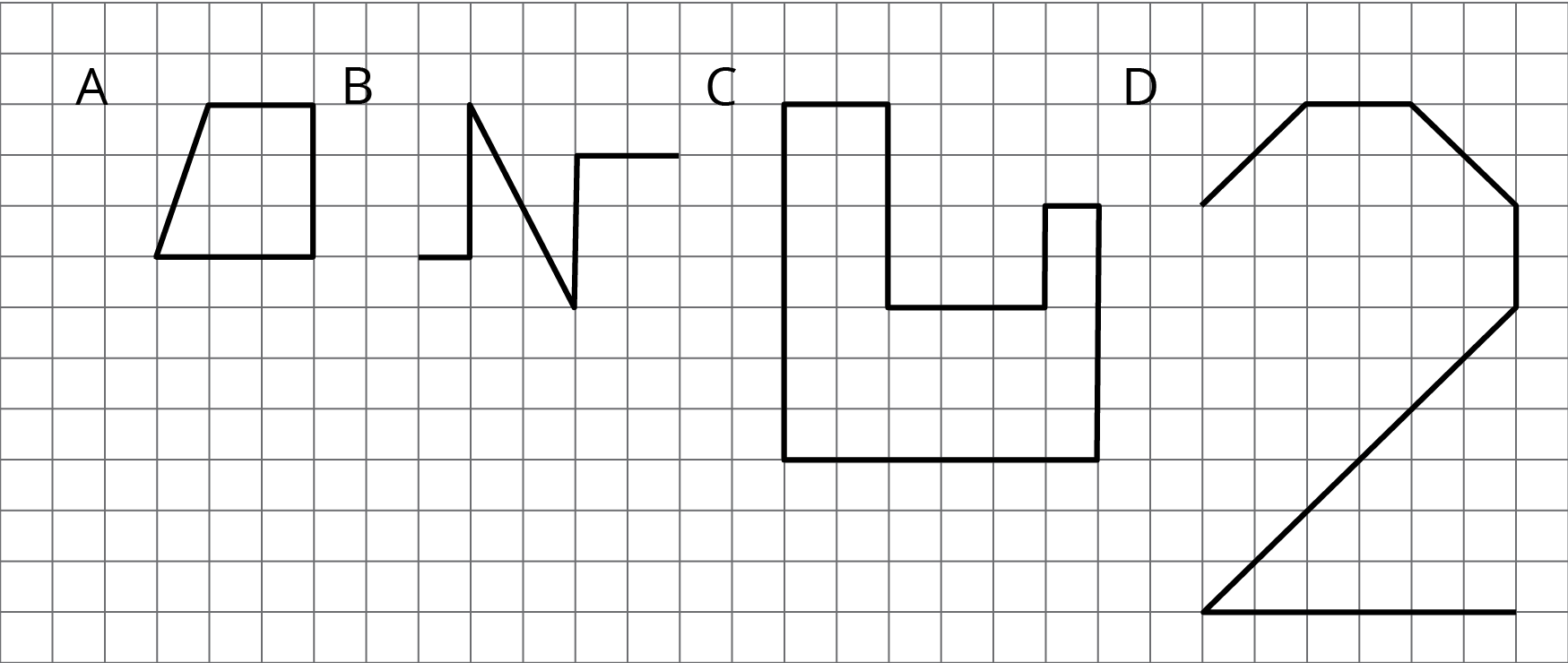 Draw a scaled copy of either Figure A or B using a scale factor of 3.Draw a scaled copy of either Figure C or D using a scale factor of .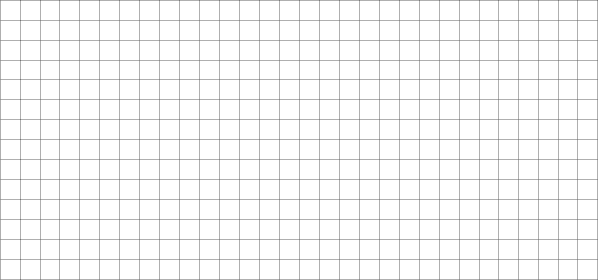 3 Which Operations? (Part 1)Student Task StatementDiego and Jada want to scale this polygon so the side that corresponds to 15 units in the original is 5 units in the scaled copy.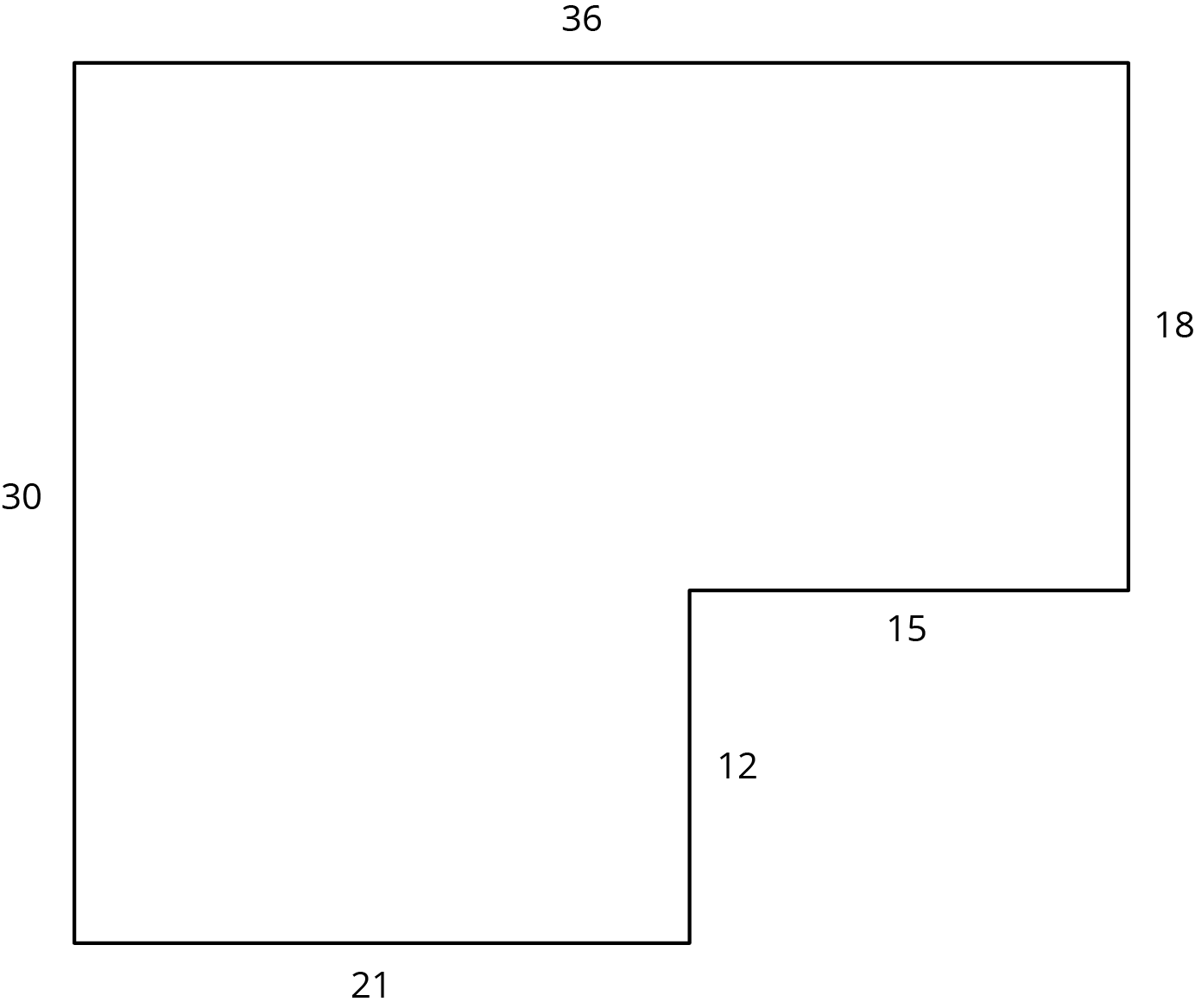 Diego and Jada each use a different operation to find the new side lengths. Here are their finished drawings.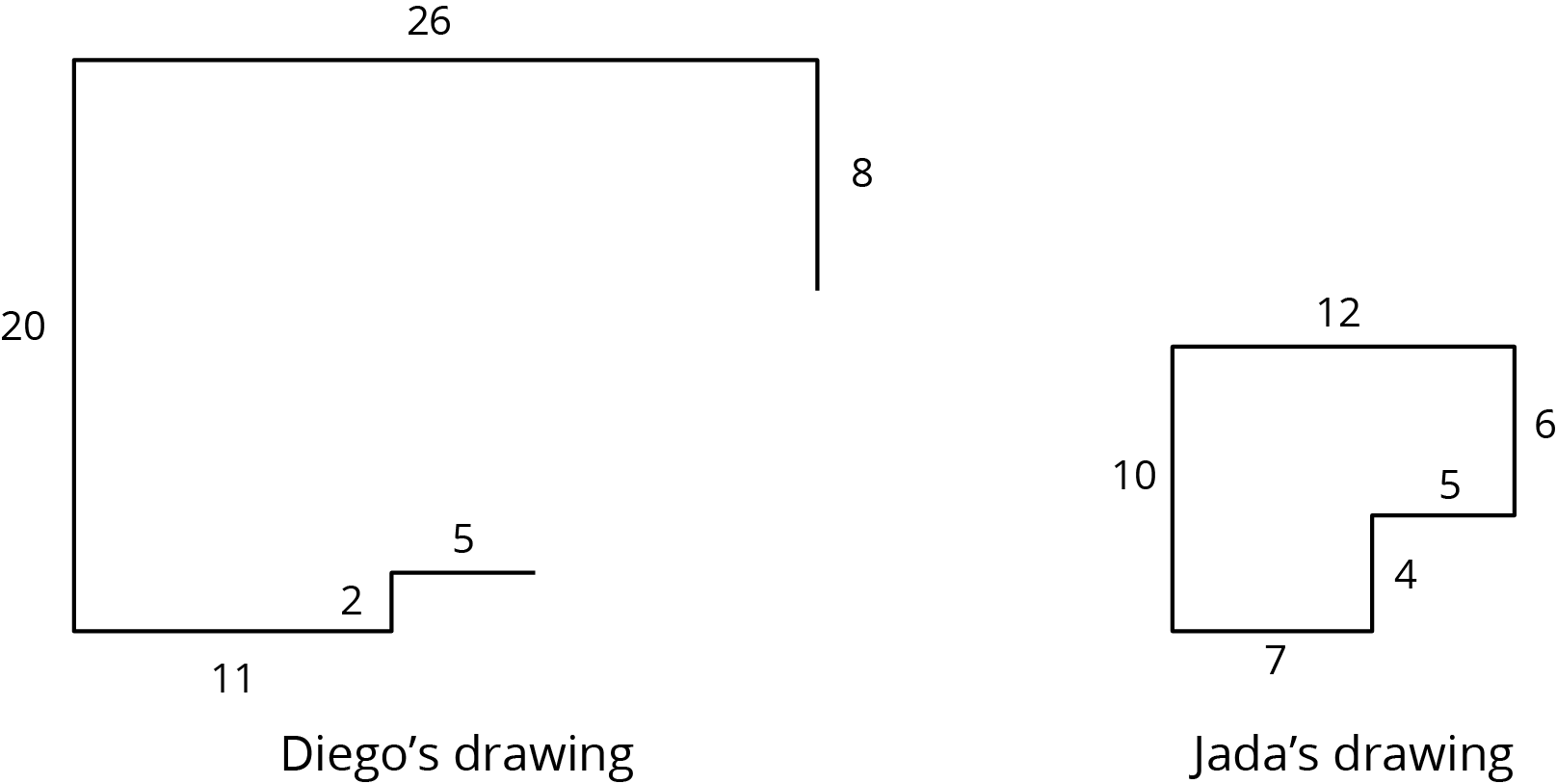 What operation do you think Diego used to calculate the lengths for his drawing?What operation do you think Jada used to calculate the lengths for her drawing?Did each method produce a scaled copy of the polygon? Explain your reasoning.4 Which Operations? (Part 2)Student Task StatementAndre wants to make a scaled copy of Jada's drawing so the side that corresponds to 4 units in Jada’s polygon is 8 units in his scaled copy.Andre says “I wonder if I should add 4 units to the lengths of all of the segments?” What would you say in response to Andre? Explain or show your reasoning.Create the scaled copy that Andre wants. If you get stuck, consider using the edge of an index card or paper to measure the lengths needed to draw the copy.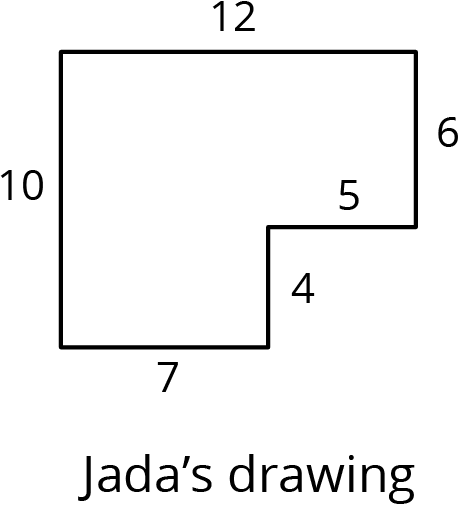 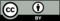 © CC BY Open Up Resources. Adaptations CC BY IM.